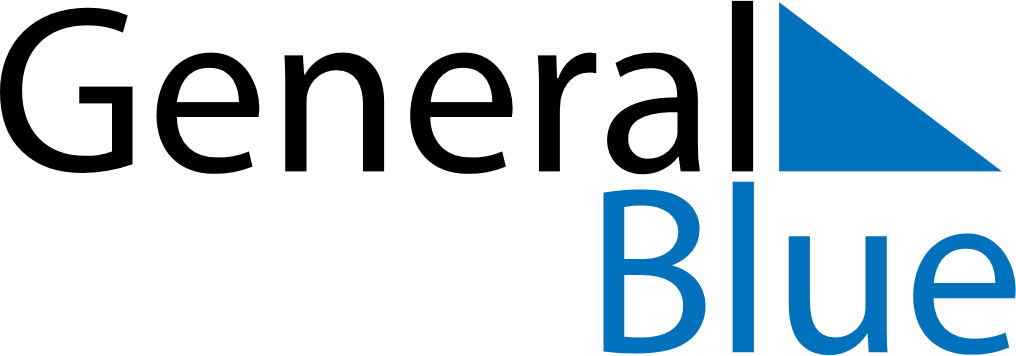 December 2026December 2026December 2026December 2026December 2026December 2026San MarinoSan MarinoSan MarinoSan MarinoSan MarinoSan MarinoMondayTuesdayWednesdayThursdayFridaySaturdaySunday12345678910111213Immaculate Conception1415161718192021222324252627Christmas DayBoxing Day28293031New Year’s EveNOTES